           Поддубский Захар Никандрович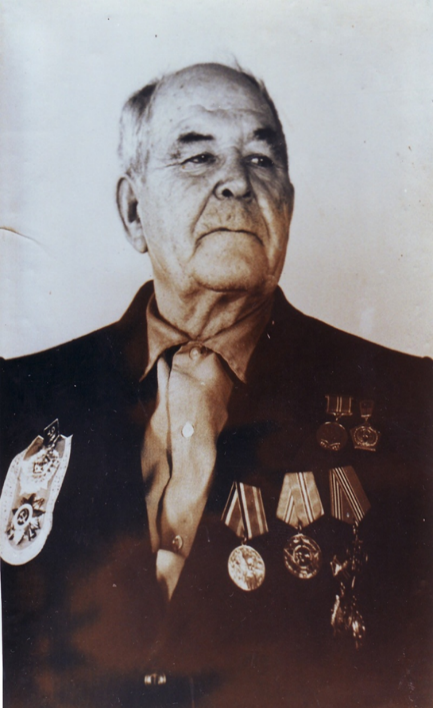 Дата рождения: 1910 г.Место рождения: Ростовская обл., Скосырский р-н, х. Кащеевка Должность и звание: РядовойНаграды: Орден Отечественной войны II степени (06.04.1985 г.)Краткая биографияДо войны работал в колхозе. В армии с августа1942 года.Участник ВОВ: После войны был демобилизован, вернулся в х. Алифанов и продолжил работу в колхозе разнорабочим 1-ой бригады (х. Алифанов). Жил в хуторе Алифанов, умер ------, там же и похоронен.Информация о подвиге в ходе ВОВ